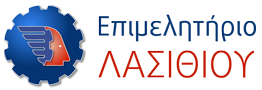          Πρόσκληση ενημερωτικής εκδήλωσηςτο Επιμελητήριο Λασιθίουσας προσκαλεί σε ενημερωτική εκδήλωση που διοργανώνει, με θέμα την παρουσίαση της δράσης του ΕΠΑνΕΚ: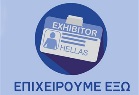  «Επιχειρούμε Έξω»στις 22/2/18, ημέρα Πέμπτη και ώρα 13:00στην Αίθουσα ΒΙC Φιλοθέου Α' 8, 72200  στην Ιεράπετρα(μέσα στο χώρο της Μητρόπολης).Η δράση «Επιχειρούμε Έξω» απευθύνεται σε μεταποιητικές επιχειρήσεις που αναπτύσσουν ήδη εξαγωγική δραστηριότητα. Η δράση συγχρηματοδοτείται από το Ευρωπαϊκό Ταμείο Περιφερειακής Ανάπτυξης (ΕΤΠΑ) της Ευρωπαϊκής Ένωσης και από εθνικούς πόρους.Στην εκδήλωση θα πραγματοποιηθεί αναλυτική παρουσίαση της δράσης από το στέλεχος της Αναπτυξιακής Κρήτης κα Μαρία Γρυπάρη.Θα ακολουθήσει συζήτηση με τους ενδιαφερόμενους προς επίλυση αποριών.